提醒的話：1. 請同學詳細填寫，這樣老師較好做統整，學弟妹也較清楚你提供的意見，謝謝！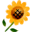 2. 甄選學校、科系請填全名；甄選方式與過程內容書寫不夠請續寫背面。         3. 可直接上輔導處網站https://sites.google.com/a/yphs.tw/yphsc/「甄選入學」區下載本表格，    以電子檔郵寄至yphs316@gmail.com信箱，感謝你！　　　　　              甄選學校甄選學校國立臺灣體育運動大學國立臺灣體育運動大學國立臺灣體育運動大學國立臺灣體育運動大學甄選學系甄選學系休閒運動學系休閒運動學系學生學測分數國英數社自總■大學個人申請□科技校院申請入學□軍事校院■大學個人申請□科技校院申請入學□軍事校院■大學個人申請□科技校院申請入學□軍事校院□正取■備取□未錄取□正取■備取□未錄取學測分數10568737■大學個人申請□科技校院申請入學□軍事校院■大學個人申請□科技校院申請入學□軍事校院■大學個人申請□科技校院申請入學□軍事校院□正取■備取□未錄取□正取■備取□未錄取甄選方式與過程■面試佔(   30 　%)一、形式：（教授：學生）人數=（  1：1　），方式： 1間教室1個教授，分3間                          二、題目：1.花一分鐘自我介紹。2.為什麼選這個科系?3.你最喜歡什麼休閒運動?4.高中時期有什麼讓你印象深刻的活動?5.我們學校有很多專長類別，如果進了我們學校，最想要選哪個?為什麼?■備審資料佔(   20  %)   或  □術科實作佔(     %)  或  □筆試佔(     %)□其他佔(     %)請註明其他方式，如： 小論文■面試佔(   30 　%)一、形式：（教授：學生）人數=（  1：1　），方式： 1間教室1個教授，分3間                          二、題目：1.花一分鐘自我介紹。2.為什麼選這個科系?3.你最喜歡什麼休閒運動?4.高中時期有什麼讓你印象深刻的活動?5.我們學校有很多專長類別，如果進了我們學校，最想要選哪個?為什麼?■備審資料佔(   20  %)   或  □術科實作佔(     %)  或  □筆試佔(     %)□其他佔(     %)請註明其他方式，如： 小論文■面試佔(   30 　%)一、形式：（教授：學生）人數=（  1：1　），方式： 1間教室1個教授，分3間                          二、題目：1.花一分鐘自我介紹。2.為什麼選這個科系?3.你最喜歡什麼休閒運動?4.高中時期有什麼讓你印象深刻的活動?5.我們學校有很多專長類別，如果進了我們學校，最想要選哪個?為什麼?■備審資料佔(   20  %)   或  □術科實作佔(     %)  或  □筆試佔(     %)□其他佔(     %)請註明其他方式，如： 小論文■面試佔(   30 　%)一、形式：（教授：學生）人數=（  1：1　），方式： 1間教室1個教授，分3間                          二、題目：1.花一分鐘自我介紹。2.為什麼選這個科系?3.你最喜歡什麼休閒運動?4.高中時期有什麼讓你印象深刻的活動?5.我們學校有很多專長類別，如果進了我們學校，最想要選哪個?為什麼?■備審資料佔(   20  %)   或  □術科實作佔(     %)  或  □筆試佔(     %)□其他佔(     %)請註明其他方式，如： 小論文■面試佔(   30 　%)一、形式：（教授：學生）人數=（  1：1　），方式： 1間教室1個教授，分3間                          二、題目：1.花一分鐘自我介紹。2.為什麼選這個科系?3.你最喜歡什麼休閒運動?4.高中時期有什麼讓你印象深刻的活動?5.我們學校有很多專長類別，如果進了我們學校，最想要選哪個?為什麼?■備審資料佔(   20  %)   或  □術科實作佔(     %)  或  □筆試佔(     %)□其他佔(     %)請註明其他方式，如： 小論文■面試佔(   30 　%)一、形式：（教授：學生）人數=（  1：1　），方式： 1間教室1個教授，分3間                          二、題目：1.花一分鐘自我介紹。2.為什麼選這個科系?3.你最喜歡什麼休閒運動?4.高中時期有什麼讓你印象深刻的活動?5.我們學校有很多專長類別，如果進了我們學校，最想要選哪個?為什麼?■備審資料佔(   20  %)   或  □術科實作佔(     %)  或  □筆試佔(     %)□其他佔(     %)請註明其他方式，如： 小論文■面試佔(   30 　%)一、形式：（教授：學生）人數=（  1：1　），方式： 1間教室1個教授，分3間                          二、題目：1.花一分鐘自我介紹。2.為什麼選這個科系?3.你最喜歡什麼休閒運動?4.高中時期有什麼讓你印象深刻的活動?5.我們學校有很多專長類別，如果進了我們學校，最想要選哪個?為什麼?■備審資料佔(   20  %)   或  □術科實作佔(     %)  或  □筆試佔(     %)□其他佔(     %)請註明其他方式，如： 小論文■面試佔(   30 　%)一、形式：（教授：學生）人數=（  1：1　），方式： 1間教室1個教授，分3間                          二、題目：1.花一分鐘自我介紹。2.為什麼選這個科系?3.你最喜歡什麼休閒運動?4.高中時期有什麼讓你印象深刻的活動?5.我們學校有很多專長類別，如果進了我們學校，最想要選哪個?為什麼?■備審資料佔(   20  %)   或  □術科實作佔(     %)  或  □筆試佔(     %)□其他佔(     %)請註明其他方式，如： 小論文■面試佔(   30 　%)一、形式：（教授：學生）人數=（  1：1　），方式： 1間教室1個教授，分3間                          二、題目：1.花一分鐘自我介紹。2.為什麼選這個科系?3.你最喜歡什麼休閒運動?4.高中時期有什麼讓你印象深刻的活動?5.我們學校有很多專長類別，如果進了我們學校，最想要選哪個?為什麼?■備審資料佔(   20  %)   或  □術科實作佔(     %)  或  □筆試佔(     %)□其他佔(     %)請註明其他方式，如： 小論文■面試佔(   30 　%)一、形式：（教授：學生）人數=（  1：1　），方式： 1間教室1個教授，分3間                          二、題目：1.花一分鐘自我介紹。2.為什麼選這個科系?3.你最喜歡什麼休閒運動?4.高中時期有什麼讓你印象深刻的活動?5.我們學校有很多專長類別，如果進了我們學校，最想要選哪個?為什麼?■備審資料佔(   20  %)   或  □術科實作佔(     %)  或  □筆試佔(     %)□其他佔(     %)請註明其他方式，如： 小論文■面試佔(   30 　%)一、形式：（教授：學生）人數=（  1：1　），方式： 1間教室1個教授，分3間                          二、題目：1.花一分鐘自我介紹。2.為什麼選這個科系?3.你最喜歡什麼休閒運動?4.高中時期有什麼讓你印象深刻的活動?5.我們學校有很多專長類別，如果進了我們學校，最想要選哪個?為什麼?■備審資料佔(   20  %)   或  □術科實作佔(     %)  或  □筆試佔(     %)□其他佔(     %)請註明其他方式，如： 小論文心得與建議◎備審資料製作建議：  備審資料其實就是參考，但還是要認真做。◎整體準備方向與建議：   不要太緊張，教授每個人真的都很好，還會跟你聊天。   基本面試問題一定要準備。◎備審資料製作建議：  備審資料其實就是參考，但還是要認真做。◎整體準備方向與建議：   不要太緊張，教授每個人真的都很好，還會跟你聊天。   基本面試問題一定要準備。◎備審資料製作建議：  備審資料其實就是參考，但還是要認真做。◎整體準備方向與建議：   不要太緊張，教授每個人真的都很好，還會跟你聊天。   基本面試問題一定要準備。◎備審資料製作建議：  備審資料其實就是參考，但還是要認真做。◎整體準備方向與建議：   不要太緊張，教授每個人真的都很好，還會跟你聊天。   基本面試問題一定要準備。◎備審資料製作建議：  備審資料其實就是參考，但還是要認真做。◎整體準備方向與建議：   不要太緊張，教授每個人真的都很好，還會跟你聊天。   基本面試問題一定要準備。◎備審資料製作建議：  備審資料其實就是參考，但還是要認真做。◎整體準備方向與建議：   不要太緊張，教授每個人真的都很好，還會跟你聊天。   基本面試問題一定要準備。◎備審資料製作建議：  備審資料其實就是參考，但還是要認真做。◎整體準備方向與建議：   不要太緊張，教授每個人真的都很好，還會跟你聊天。   基本面試問題一定要準備。◎備審資料製作建議：  備審資料其實就是參考，但還是要認真做。◎整體準備方向與建議：   不要太緊張，教授每個人真的都很好，還會跟你聊天。   基本面試問題一定要準備。◎備審資料製作建議：  備審資料其實就是參考，但還是要認真做。◎整體準備方向與建議：   不要太緊張，教授每個人真的都很好，還會跟你聊天。   基本面試問題一定要準備。◎備審資料製作建議：  備審資料其實就是參考，但還是要認真做。◎整體準備方向與建議：   不要太緊張，教授每個人真的都很好，還會跟你聊天。   基本面試問題一定要準備。◎備審資料製作建議：  備審資料其實就是參考，但還是要認真做。◎整體準備方向與建議：   不要太緊張，教授每個人真的都很好，還會跟你聊天。   基本面試問題一定要準備。E-mail手機